Sistema Nacional de Operaciones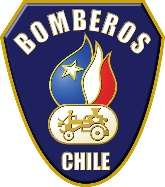 Proceso de AcreditaciónEquipos de Bomberos ForestalesProcedimientos de Seguridad y EvaluaciónDescripciónDetalle de cada una de las acciones necesarias para garantizar la seguridad en las operaciones del EBF, agregue si lo estima la documentación necesaria.Describa en forma sintética, el procedimiento de seguridad y evaluación en el presente formulario y adjunte al mismo el manual de procedimiento definido en su equipopara estos fines.Antecedentes del Oficial Responsable:Nombre Completo                                                                 Firma                                                         Rut                                                 Nombre del EquipoElementosDetalle del funcionamiento de cada parámetroPlan de Seguridad-Equipos de protección personal-Manejo de Víctimas-Limpieza y MantenciónInstalaciones, equipos y suministros designadosOtros recursos asignadosOCESRetirada de emergencia-Seguridad de los integrantes del grupo-Reunión post-incidenteUso de protocolos de la organizaciónProtocolos de seguridad en emergencias complejasReportes